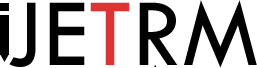 INTERNATIONAL JOURNAL OF ENGINEERING TECHNOLOGY RESEARCH & MANAGEMENThttps://ijetrm.com/Impact Factor: 7.936 (2024)ISSN: 2456:9348COPYRIGHT STATEMENTIn consideration of the journal, International Journal of Engineering Technology Research & Management (IJETRM), taking action in reviewing and editing our manuscript, the authors undersigned hereby transfer, assign, or otherwise convey all copyright ownership to the Editorial Office of the IJETRM in the event that such work is published in the journal. IJETRM shall have the right to register copyright to the Article in its name as claimant, whether separately or as part of the journal issue or other medium in which the Article is included.By signing this Agreement, the author(s), and in the case of a Work Made for Hire, the employer, jointly and severally represent and warrant that the Article is original with the author(s) and does not infringe any copyright or violate any other right of any third parties, After the Author sends this article to IJETRM, the Author cannot send this same article to any other Journal until he knows the outcome of his article in IJETRMThe Author warrants that this contribution is original and has not been submitted or published in any other publication in a similar form and that he has full power to make this grant. The Author declares that all co-authors of this article have been informed of the submission. The Author signs for and accepts responsibility for releasing this material on behalf of any and all Co-authors.Title of the Manuscript:Author’s Name:Author’s Degree (Recent degree or degree which you are currently pursuing)Date:Note:  If there are multiple authors no need to write every author name single author name is also sufficient.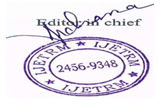 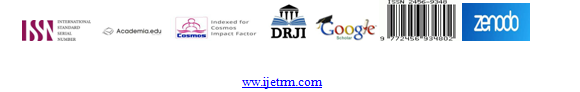 